ИНСТРУКЦИЯ ПО ЭКСПЛУАТАЦИИ	УСТАНОВКА ИЗДЕЛИЯ	Изделие  устанавливать на выровненную по горизонту поверхность	Монтаж изделия должна проводить организация, имеющая допуск к монтажным работам.	Устанавливать через крепежные отверстия во фланцах (4 отв. в каждом) при помощи дюбель-шпилек распорных в заранее подготовленное основание;ПРАВИЛА ТРАНСПОРТИРОВКИИзделие должно транспортироваться грузовым транспортом с соблюдением правил для конкретного вида транспорта.ПРАВИЛА ЭКСПЛУАТАЦИИ1. Используйте изделие  по назначению.2. Дети до 14 лет допускаются до эксплуатации изделия только под руководством аттестованного инструктора.3. Проводить тех. обслуживание изделия - не реже одного раза в неделю.4. Проводить визуальный осмотр изделия и проверять крепежные соединения раз в неделю.	ГАРАНТИЙНЫЕ ОБЯЗАТЕЛЬСТВАИзготовитель гарантирует соответствие изделия техническим требованиям при соблюдении потребителем условий эксплуатации и хранения и при наличии паспорта на изделие.Гарантийный срок эксплуатации – 12 месяцев со дня получения изделия потребителем. Гарантийный ремонт осуществляется только при наличии паспорта.СВЕДЕНИЯ О РЕКЛАМАЦИЯХВ случае обнаружения дефектов и неисправностей потребитель имеет право предъявить рекламацию в течение 30 дней с момента получения изделия, а Изготовитель обязуется удовлетворить требования по рекламации в течение 30 дней с момента её получения. Гарантийный ремонт осуществляется при наличии паспорта.СВИДЕТЕЛЬСТВО О ПРОДАЖЕДата  ________________________ 	 Выдал    __________________Дата  ________________________	 Подпись покупателя   _______________ ООО  «УЗИС»Уличный тренажер «шаговый»«ПУМОРИ-СПОРТ»Паспорт – описаниеОП17.1.000ПС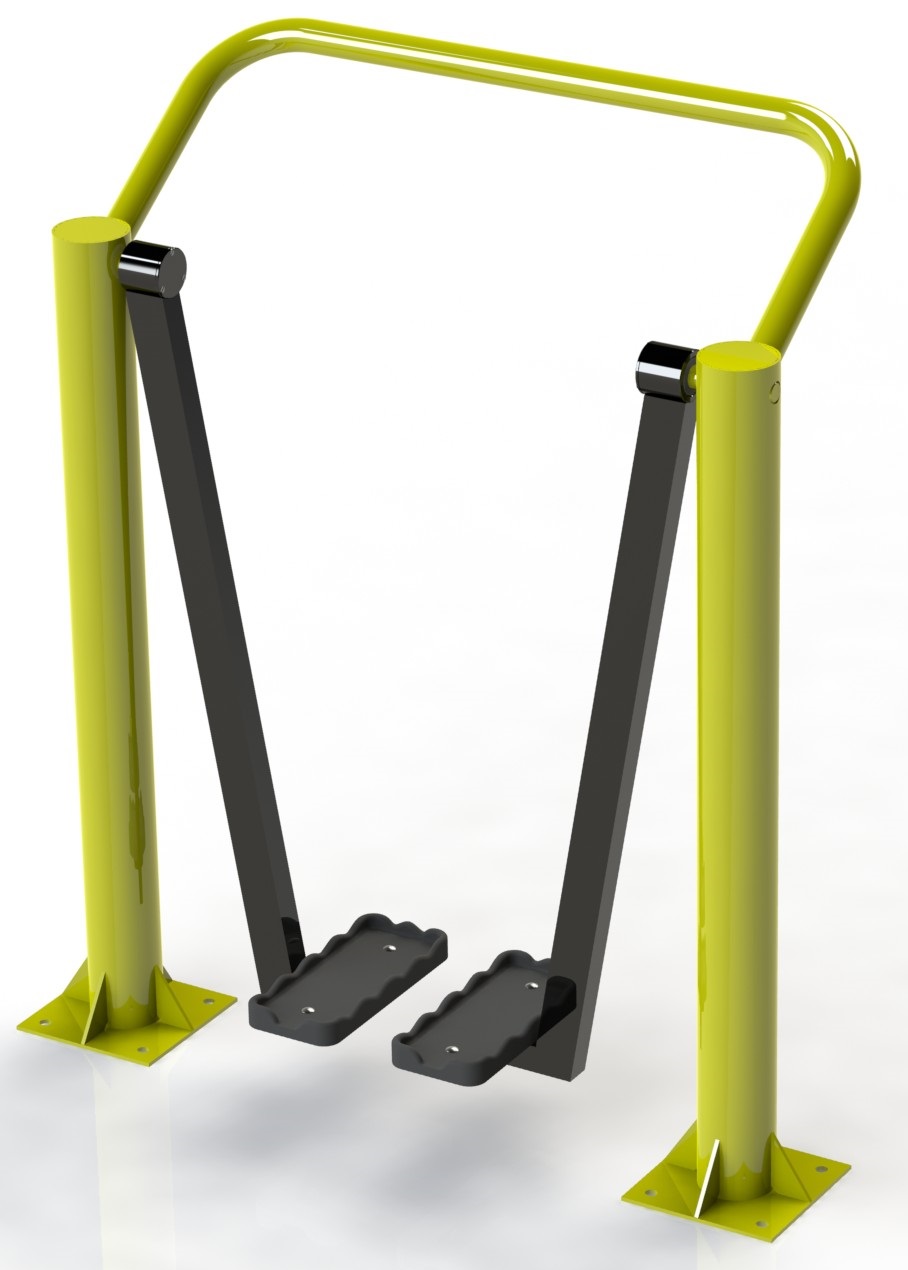 Россия, 620085, г. Екатеринбург, ул. Монтёрская, 3Тел.: (343) 287-93-70; 287-93-80E-mail:psp@pumori.ruwww.pumorisport.ruТЕХНИЧЕСКОЕ ОПИСАНИЕВВЕДЕНИЕТехническое описание предназначено для изучения конструкции и содержит технические данные и сведения об устройстве изделия, необходимые для обеспечения его правильной эксплуатации.НАЗНАЧЕНИЕДля тренировки и укрепления мышц и суставов ног и поясницы, увеличения эластичности соединительных тканей. Устанавливаются на открытой площадке.ТЕХНИЧЕСКИЕ ДАННЫЕОсновные размеры (не более):Длина, мм					1230Ширина, мм				560Высота, мм				1420          Масса, кг					50УСТРОЙСТВО ИЗДЕЛИЯИспользуемый сортамент: труба профильная 40х40х3мм, 60х40х3мм, труба Ø108х4мм, Ø48х3,5мм, лист S6мм.Покрытие: металл - ППП, рукоятки – ПВХ.Прочие материалы: пластиковый ногоступ.КОМПЛЕКТНОСТЬИзделие поставляется в сборе. Опора										2	Основание									1	Крышка подшипника							2	Кольцо									2	Втулка									2	Болт M8x30 ГОСТ 7802-81							4	Болт M16x30 ГОСТ 7798-70						2	Винт A.M5x16 ГОСТ 17475-80						6	Гайка M8 ГОСТ 5915-70							4	Шайба A.16 ГОСТ 11371-78						2	Подшипник 60205								4	Одиночный ногоступ с протектором 					2Дюбель-шпилька 16х220						8Изготовитель оставляет за собой право на изменения конструкции, не ухудшающие эксплуатационные характеристики изделия.Рисунок 1 — зона безопасности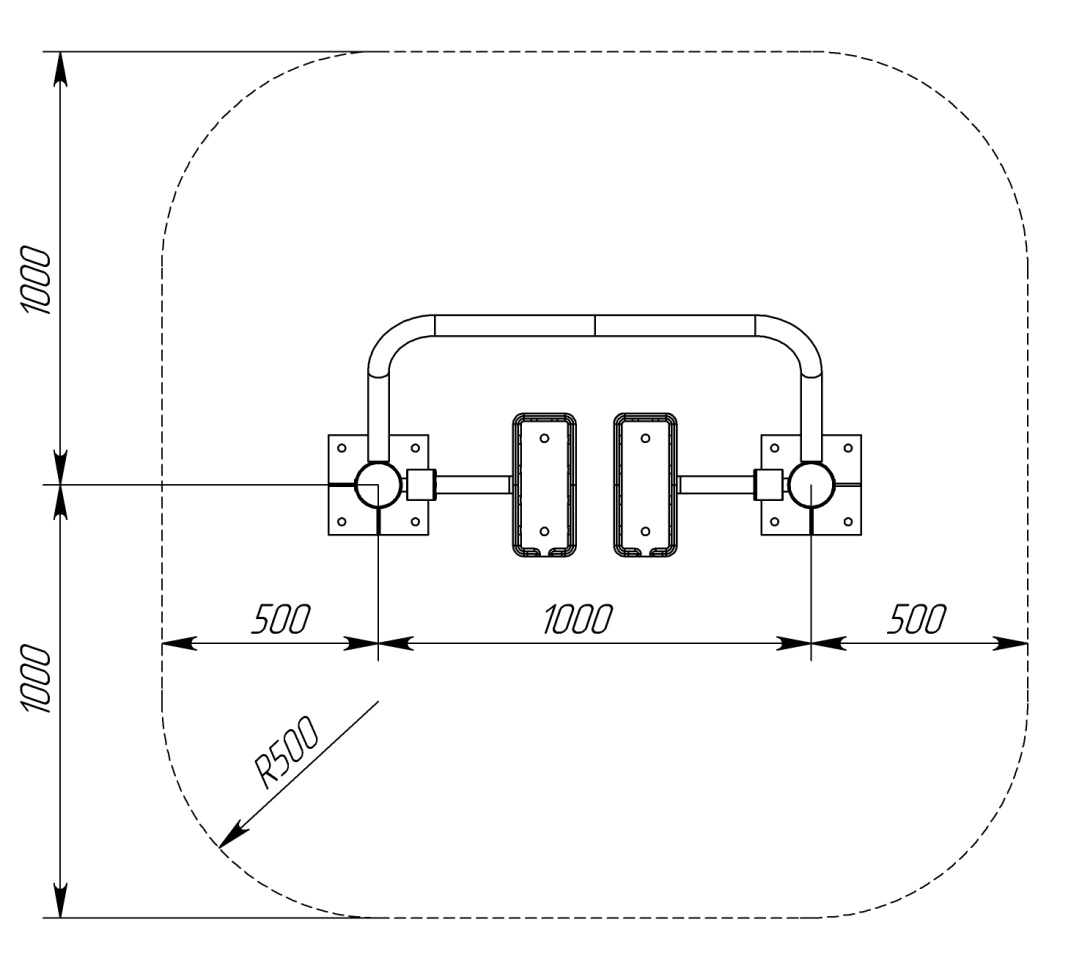 СВИДЕТЕЛЬСТВО О ПРИЕМКЕКод изделия: ОП17.1.000соответствует техническим требованиям конструкторской документации и признано годным для эксплуатации.Приемку произвел ________________________		Дата выпуска  _________              (роспись)Приемку произвел ________________________	 	 Дата выпуска _________ (роспись кладовщика ПС)